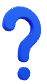 MayJuneJulyIncome150020002500Expenditure160017001500Net Cash(100)300500Opening Cash10009001200Closing Cash90012001700